Тз на парсер почтыНужно разработать gs скрипт для парсинга Яндекс почты и переноса информации из писем в Google Таблицу. Примерный формат того, что нужно можно увидеть вот в этом видео:https://www.youtube.com/watch?v=gdgCVqtcIw4Скрипт не должен иметь связку с каким-то конкретным сайтом, он должен вставляться в Google таблицу в режиме разработчика, вот так: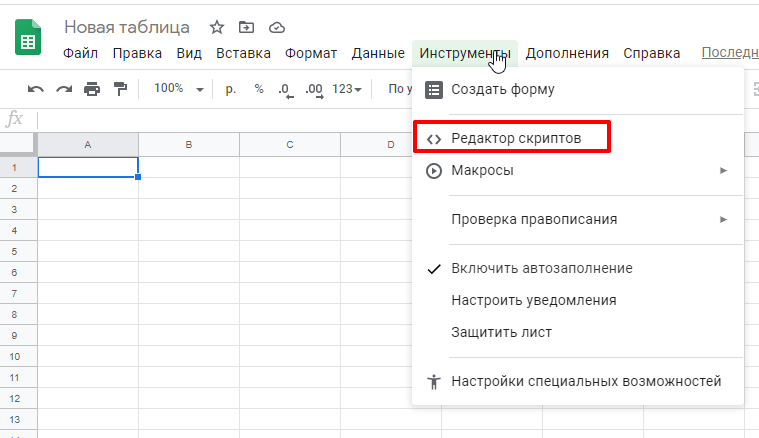 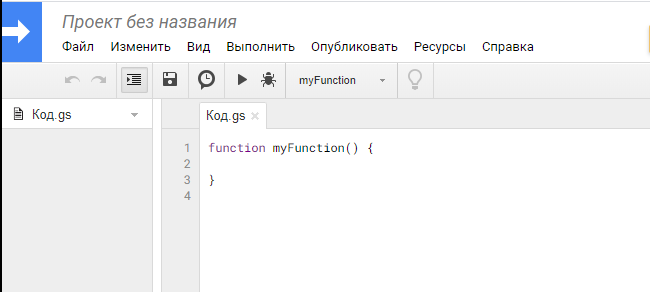 Важно, чтобы мы просто меняли в самом скрипте почтовый ящик и могли использовать уже для парсинга другой почты.Формат наших писем:Заявки с сайта. Скриншот: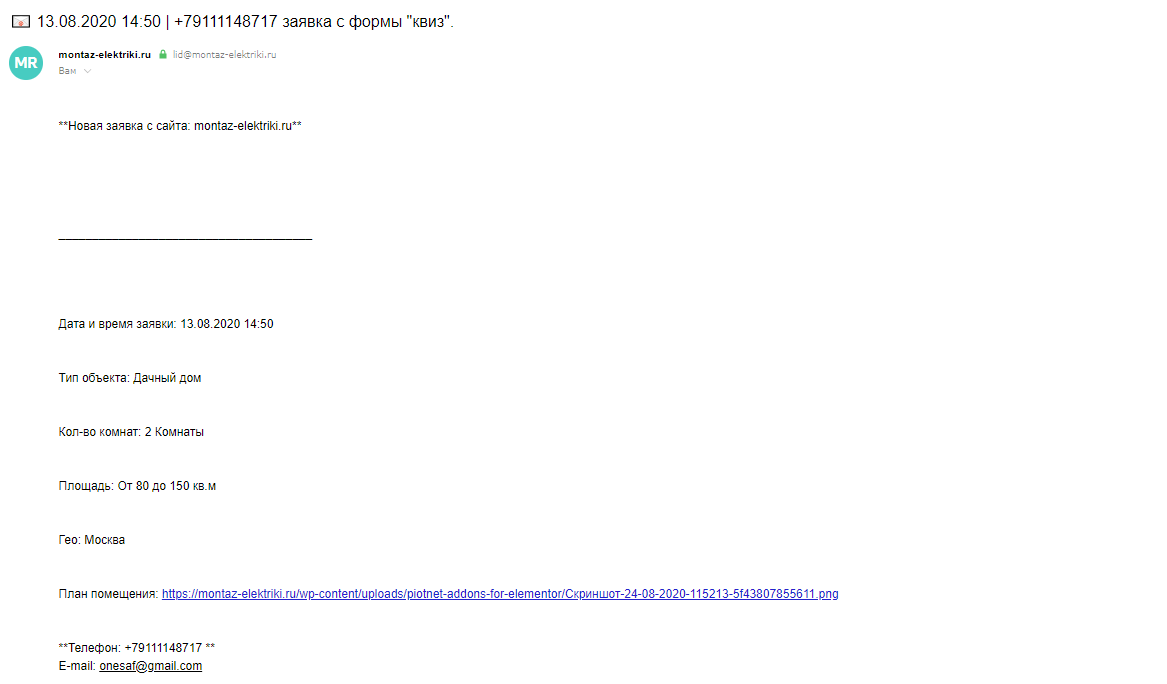 С таких заявок нам нужно переносить в таблицу: время, дату, номер телефона, почту. Все остальное не имеет значения.2.Письма от клиентов на почтовый ящик. Обычно они выглядят подобным образом: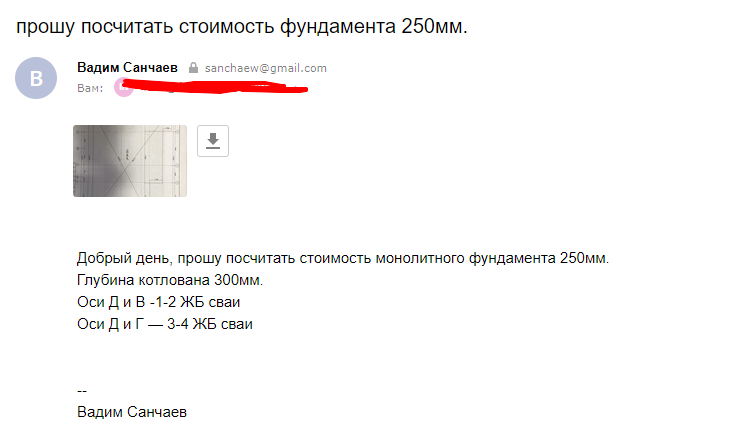 Тут нам важно переносить в таблицу: дату, время, почту, отдельной колонкой текст письма.Таблица в которую попадает информация с почты примерно должна выглядеть вот так: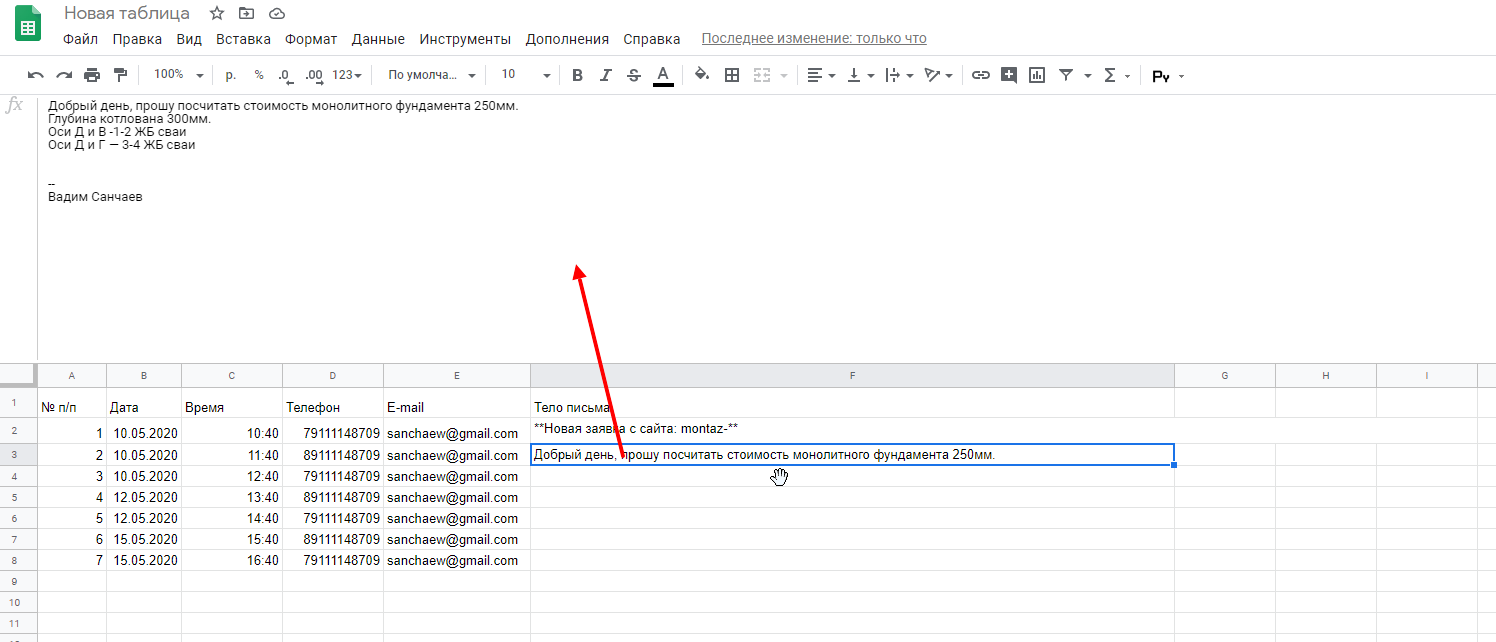 Важно не растягивать строки при переносе информации, а оставлять их одного размера. Чтобы текст письма можно было прочитать в строке формул, а не видеть таблицу вот такого гигантского вида: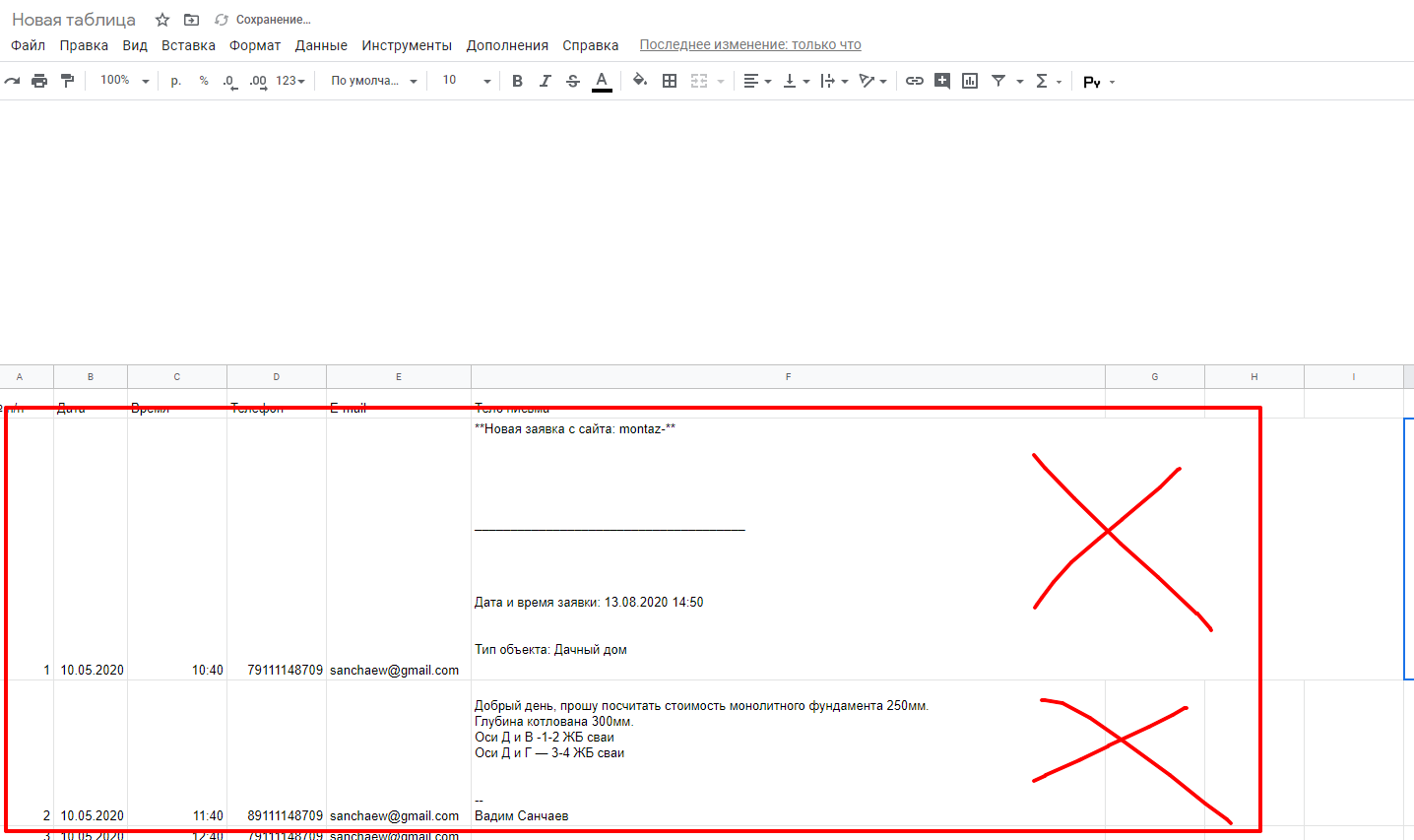 